WYMOGI REDAKCYJNECzasopismo: „Poszerzamy Horyzonty"Czasopismo recenzowane jest przez pracowników nauki, z nadanym przez Bibliotekę Narodową numerem ISBN. Artykuły opublikowane w naszym wydawnictwie są uwzględniane przy ubieganiu się o stypendium MNiSW, stypendia naukowe, projakościowe i inne.Format dokumentu:Tekst referatu w formie MS Word (format: doc), czcionka Times New Roman, rozmiar czcionki 12 pkt. interlinia 1,5 pkt., marginesy lustrzane: wszystkie – 2,5 cm, nagłówek i stopka 1,5 cm. Objętość referatu ok. 20.000 znaków.Struktura referatu:tytuł artykułu – wersaliki, 14 pkt., pogrubione, wyrównanie do lewej,odstęp pojedynczy,1 linia odstępu – czcionką 12pkt.,- dane 12 pkt., wyrównanie do lewejJan KowalskiUniwersytet …………………………Wydział ………………………………..Studenckie Koło Naukowe ……………………..ul. …………………….…… - …… …………………………Email: ………………4 linie odstępu – czcionka 12 pkt.,1. Wprowadzenie (12 pkt. pogrubione),1 linia odstępu – czcionką 12pkt.,2. Tytuł podrozdziału pierwszego rzędu (12 pkt. pogrubiony),tekst artykułu – 12 pkt., interlinia 1,5 z wcięciem 0,7 cm na początku każdego akapitu,wyjustowany,3. Podsumowanie (12 pkt. pogrubione),przypisy bezpośrednio w tekście w formacie:[nazwisko, rok wydania, strona], np. [Kowalski J., 2016, s. 13]Jeśli jest więcej niż dwóch autorów: [Kowalski J., Winnik T., i in.]Literatura (12 pkt. pogrubiona i ułożona alfabetycznie)Zasady sporządzania przypisów:http://www.janski.edu.pl/file/uploadFck/14012013-zasadysporzadzaniaprzypisowibibliografii.pdfW końcowej części artykułu umieszczamy bibliografię w ujęciu alfabetycznym, Artykuły nadesłane do 08 kwietnia 2017 r. zostaną opublikowane do dn. 21.04.2017 r.                  i przekazane uczestnikom w dniu Konferencji. Osoby, które nie zdążą nadesłać artykułów do 08 kwietnia 2017 r. proszone są o przesłanie ich do 20 maja 2017 r., aby mogły ukazać się w czerwcu 2017 r. ZALECA SIĘ, ABY ARTYKUŁY STUDENTÓW ZOSTAŁY PRZECZYTANE PRZEZ OPIEKUNÓW NAUKOWYCH, ZAŚ ARTYKUŁY DOKTORANTÓW PRZEZ PROMOTORÓW NAUKOWYCHArtykuły niespełniające wymagań będą odsyłane autorom.ARTYKUŁY PROSZĘ PRZESŁAĆ NA E-MAIL: rachwal.konferencjenaukowe@gmail.comPiotr Rachwał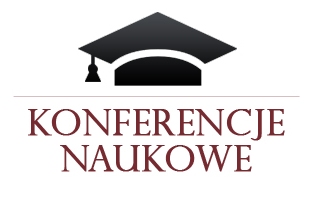 Konferencje Naukoweul. Gen. Leopolda Okulickiego 51D/2031-637 Kraków, woj. małopolskieTelefon: + 48 530-952-481www.konferencjenaukowe.com.plEmail: rachwal.konferencjenaukowe@gmail.comNIP: 573-272-51-36, REGON: 365643034